Application Form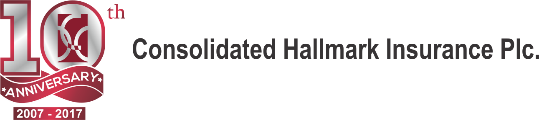 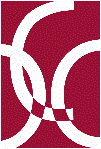 INSTRUCTIONSPlease answer each question clearly and completely. Read carefully and follow all directions. Do not attach CV. Only the information provided in this form will be considered. TYPE OR PRINT IN INK.1.POSITION APPLIED FOR (or preferred field of work):PERSONAL DATAPERSONAL DATAPERSONAL DATAPERSONAL DATAPERSONAL DATAPERSONAL DATAPERSONAL DATAPERSONAL DATAPERSONAL DATAPERSONAL DATAPERSONAL DATAPERSONAL DATA2.3.4.Family NameFamily NameFamily NameFamily NameFirst & Middle NameFirst & Middle NameFirst & Middle NameFirst & Middle NameFirst & Middle NameMaiden Name, if anyMaiden Name, if anyMaiden Name, if any5.6.7.8.Date of Birth (dd/mm/yyyy)Place of BirthPlace of BirthPlace of BirthPlace of BirthMarital StatusMarital StatusMarital StatusGender9.10.10.11.Nationality at BirthNationality at BirthNationality at BirthPresent NationalityPresent NationalityPresent NationalitySecond Nationality, if anySecond Nationality, if anySecond Nationality, if anyCONTACT  INFORMATIONCONTACT  INFORMATIONCONTACT  INFORMATION12.13.Permanent Address (Street, City, Country)Current Home Telephone No.14.15.Present Address (Street, City, Country)Work Telephone No.16.17.E-Mail AddressMobile Telephone No.18.EDUCATION - Give exact names of institutions and titles of degrees above secondary school, as they appear in the diploma(s). Please do not translate or equate to other degrees. Please attach copies of the degrees and academic distinctions quoated below. EDUCATION - Give exact names of institutions and titles of degrees above secondary school, as they appear in the diploma(s). Please do not translate or equate to other degrees. Please attach copies of the degrees and academic distinctions quoated below. EDUCATION - Give exact names of institutions and titles of degrees above secondary school, as they appear in the diploma(s). Please do not translate or equate to other degrees. Please attach copies of the degrees and academic distinctions quoated below. EDUCATION - Give exact names of institutions and titles of degrees above secondary school, as they appear in the diploma(s). Please do not translate or equate to other degrees. Please attach copies of the degrees and academic distinctions quoated below. EDUCATION - Give exact names of institutions and titles of degrees above secondary school, as they appear in the diploma(s). Please do not translate or equate to other degrees. Please attach copies of the degrees and academic distinctions quoated below. Month/Year attendedMonth/Year attendedMonth/Year attendedDegrees and Academic DistinctionsMain Course of StudyName, Place and CountryfromfromtoDegrees and Academic DistinctionsMain Course of StudyName, Place and CountryPlease indicate if any of the studies specified above was not finished or is in progress and give reasons for any overlaps of study periods. If you wish, provide any other information regarding your education that you consider relevant:Please indicate if any of the studies specified above was not finished or is in progress and give reasons for any overlaps of study periods. If you wish, provide any other information regarding your education that you consider relevant:Please indicate if any of the studies specified above was not finished or is in progress and give reasons for any overlaps of study periods. If you wish, provide any other information regarding your education that you consider relevant:Please indicate if any of the studies specified above was not finished or is in progress and give reasons for any overlaps of study periods. If you wish, provide any other information regarding your education that you consider relevant:Please indicate if any of the studies specified above was not finished or is in progress and give reasons for any overlaps of study periods. If you wish, provide any other information regarding your education that you consider relevant:Please indicate if any of the studies specified above was not finished or is in progress and give reasons for any overlaps of study periods. If you wish, provide any other information regarding your education that you consider relevant:19.EMPLOYMENT RECORD - Starting with your most recent post, list in reverse order every appointment you have had. Use a separate block for each post. Include also service in the armed forces and note any period during which you were not gainfully employed. If you need more space, attach additional pages of the same size.From (mm/yyyy)To (mm/yyyy)TotalTotalTotalExact title of your post:Exact title of your post:From (mm/yyyy)To (mm/yyyy)Year(s)Month(s)Month(s)Exact title of your post:Exact title of your post:Type of business:Type of business:Name, address and phone number of employer:Name, address and phone number of employer:Name, address and phone number of employer:Name, address and phone number of employer:Name and title of supervisor:Name and title of supervisor:Name and title of supervisor:Name and title of supervisor:Have you any objections to our making enquiries of your employer?Have you any objections to our making enquiries of your employer?Have you any objections to our making enquiries of your employer?Have you any objections to our making enquiries of your employer?Have you any objections to our making enquiries of your employer?Have you any objections to our making enquiries of your employer?Number and kind of employees supervised by you:Number and kind of employees supervised by you:Number and kind of employees supervised by you:Number and kind of employees supervised by you:Reason for leaving:Total annual net income (after deduction of tax):Total annual net income (after deduction of tax):Total annual net income (after deduction of tax):Total annual net income (after deduction of tax):DESCRIPTION OF YOUR DUTIES:DESCRIPTION OF YOUR DUTIES:DESCRIPTION OF YOUR DUTIES:DESCRIPTION OF YOUR DUTIES:DESCRIPTION OF YOUR DUTIES:DESCRIPTION OF YOUR DUTIES:DESCRIPTION OF YOUR DUTIES:DESCRIPTION OF YOUR DUTIES:DESCRIPTION OF YOUR DUTIES:DESCRIPTION OF YOUR DUTIES:From (mm/yyyy)To (mm/yyyy)TotalTotalTotalExact title of your post:Exact title of your post:From (mm/yyyy)To (mm/yyyy)Year(s)Month(s)Month(s)Exact title of your post:Exact title of your post:Type of business:Type of business:Name, address and phone number of employer:Name, address and phone number of employer:Name, address and phone number of employer:Name, address and phone number of employer:Name and title of supervisor:Name and title of supervisor:Name and title of supervisor:Name and title of supervisor:Have you any objections to our making enquiries of your employer?Have you any objections to our making enquiries of your employer?Have you any objections to our making enquiries of your employer?Have you any objections to our making enquiries of your employer?Have you any objections to our making enquiries of your employer?Have you any objections to our making enquiries of your employer?Number and kind of employees supervised by you:Number and kind of employees supervised by you:Number and kind of employees supervised by you:Number and kind of employees supervised by you:Reason for leaving:Total annual net income (after deduction of tax):Total annual net income (after deduction of tax):Total annual net income (after deduction of tax):Total annual net income (after deduction of tax):DESCRIPTION OF YOUR DUTIES:DESCRIPTION OF YOUR DUTIES:DESCRIPTION OF YOUR DUTIES:DESCRIPTION OF YOUR DUTIES:DESCRIPTION OF YOUR DUTIES:DESCRIPTION OF YOUR DUTIES:DESCRIPTION OF YOUR DUTIES:DESCRIPTION OF YOUR DUTIES:DESCRIPTION OF YOUR DUTIES:DESCRIPTION OF YOUR DUTIES:From (mm/yyyy)To (mm/yyyy)TotalTotalTotalExact title of your post:Exact title of your post:From (mm/yyyy)To (mm/yyyy)Year(s)Month(s)Month(s)Exact title of your post:Exact title of your post:Type of business:Type of business:Name, address and phone number of employer:Name, address and phone number of employer:Name, address and phone number of employer:Name, address and phone number of employer:Name and title of supervisor:Name and title of supervisor:Name and title of supervisor:Name and title of supervisor:Have you any objections to our making enquiries of your employer?Have you any objections to our making enquiries of your employer?Have you any objections to our making enquiries of your employer?Have you any objections to our making enquiries of your employer?Have you any objections to our making enquiries of your employer?Have you any objections to our making enquiries of your employer?Number and kind of employees supervised by you:Number and kind of employees supervised by you:Number and kind of employees supervised by you:Number and kind of employees supervised by you:Reason for leaving:Total annual net income (after deduction of tax):Total annual net income (after deduction of tax):Total annual net income (after deduction of tax):Total annual net income (after deduction of tax):DESCRIPTION OF YOUR DUTIES:DESCRIPTION OF YOUR DUTIES:DESCRIPTION OF YOUR DUTIES:DESCRIPTION OF YOUR DUTIES:DESCRIPTION OF YOUR DUTIES:DESCRIPTION OF YOUR DUTIES:DESCRIPTION OF YOUR DUTIES:DESCRIPTION OF YOUR DUTIES:DESCRIPTION OF YOUR DUTIES:DESCRIPTION OF YOUR DUTIES:From (mm/yyyy)To (mm/yyyy)TotalTotalTotalExact title of your post:Exact title of your post:From (mm/yyyy)To (mm/yyyy)Year(s)Month(s)Month(s)Exact title of your post:Exact title of your post:Type of business:Type of business:Name, address and phone number of employer:Name, address and phone number of employer:Name, address and phone number of employer:Name, address and phone number of employer:Name and title of supervisor:Name and title of supervisor:Name and title of supervisor:Name and title of supervisor:Have you any objections to our making enquiries of your employer?Have you any objections to our making enquiries of your employer?Have you any objections to our making enquiries of your employer?Have you any objections to our making enquiries of your employer?Have you any objections to our making enquiries of your employer?Have you any objections to our making enquiries of your employer?Number and kind of employees supervised by you:Number and kind of employees supervised by you:Number and kind of employees supervised by you:Number and kind of employees supervised by you:Reason for leaving:Total annual net income (after deduction of tax):Total annual net income (after deduction of tax):Total annual net income (after deduction of tax):Total annual net income (after deduction of tax):DESCRIPTION OF YOUR DUTIES:DESCRIPTION OF YOUR DUTIES:DESCRIPTION OF YOUR DUTIES:DESCRIPTION OF YOUR DUTIES:DESCRIPTION OF YOUR DUTIES:DESCRIPTION OF YOUR DUTIES:DESCRIPTION OF YOUR DUTIES:DESCRIPTION OF YOUR DUTIES:DESCRIPTION OF YOUR DUTIES:DESCRIPTION OF YOUR DUTIES:20.If you have had more jobs, please describe them below. Please indicate the total number of years and months of each employment.  21.KNOWLEDGE OF LANGUAGES:KNOWLEDGE OF LANGUAGES:KNOWLEDGE OF LANGUAGES:KNOWLEDGE OF LANGUAGES:No.LanguageSpeakReadWrite1.2.3.4.22.PUBLICATIONS (for professional or scientific posts only)
List any significant publications you have written.23.COMPUTER SKILLSCOMPUTER SKILLSPlease indicate and comment on your computer knowledge in the areas listed below. When indicating your level of knowledge, use the following keys: FAIR = limited experience. WORKING KNOWLEDGE = regular use of the software and ability to apply it to meet the requirements of the job. PROFICIENT = advanced user; able to perform complex tasks. If you have no knowledge of any area, leave the corresponding field blank.Please indicate and comment on your computer knowledge in the areas listed below. When indicating your level of knowledge, use the following keys: FAIR = limited experience. WORKING KNOWLEDGE = regular use of the software and ability to apply it to meet the requirements of the job. PROFICIENT = advanced user; able to perform complex tasks. If you have no knowledge of any area, leave the corresponding field blank.Please indicate and comment on your computer knowledge in the areas listed below. When indicating your level of knowledge, use the following keys: FAIR = limited experience. WORKING KNOWLEDGE = regular use of the software and ability to apply it to meet the requirements of the job. PROFICIENT = advanced user; able to perform complex tasks. If you have no knowledge of any area, leave the corresponding field blank.Word Processing:Word Processing:Spreadsheets:Spreadsheets:Presentation/Desktop publishing:Presentation/Desktop publishing:Databases:Databases:Internet:Internet:E-Mail/Communication:E-Mail/Communication:Programming:Programming:Other software:Other software:Computer hardware/Special equipment:Computer hardware/Special equipment:24.List membership in professional societies and activities in civic, public or international affairs.25.Do you know anyone in CHI Plc?Do you know anyone in CHI Plc?If the answer is yes, give the following information:If the answer is yes, give the following information:If the answer is yes, give the following information:NameNamePositionRelationship26.REFERENCES - List three persons, not related to you, who are familiar with your character and qualifications. DO NOT repeat names of supervisors listed in the employment record.REFERENCES - List three persons, not related to you, who are familiar with your character and qualifications. DO NOT repeat names of supervisors listed in the employment record.REFERENCES - List three persons, not related to you, who are familiar with your character and qualifications. DO NOT repeat names of supervisors listed in the employment record.Full nameFull nameFull address, phone number and e-mail addressBusiness or occupation27.IMPORTANT - Please provide any other information that you consider important for the evaluation of your candidature:28.	I certify that the statement made by me in answer to the foregoing questions is true, complete and correct to the best of my knowledge and belief. 28.	I certify that the statement made by me in answer to the foregoing questions is true, complete and correct to the best of my knowledge and belief. 28.	I certify that the statement made by me in answer to the foregoing questions is true, complete and correct to the best of my knowledge and belief. 28.	I certify that the statement made by me in answer to the foregoing questions is true, complete and correct to the best of my knowledge and belief. 28.	I certify that the statement made by me in answer to the foregoing questions is true, complete and correct to the best of my knowledge and belief. 28.	I certify that the statement made by me in answer to the foregoing questions is true, complete and correct to the best of my knowledge and belief. 28.	I certify that the statement made by me in answer to the foregoing questions is true, complete and correct to the best of my knowledge and belief. Date:Signature: